ПОЯСНЮВАЛЬНА ЗАПИСКА№ ПЗН-55022 від 08.06.2023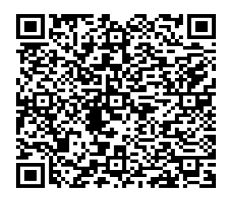  до проєкту рішення Київської міської ради:Про відмову ТОВАРИСТВУ З ОБМЕЖЕНОЮ ВІДПОВІДАЛЬНІСТЮ «ДЕЛЬТА-БУД-ТЕХНОЛОГІЯ» у наданні дозволу на розроблення проєкту землеустрою щодо відведення земельної ділянки в оренду для експлуатації та обслуговування комплексу відпочинку, реабілітації та спорту на вул. Лісничій, 58-А, Лісничій, 58-К у Голосіївському районі міста КиєваЮридична особа:*за даними Єдиного державного реєстру юридичних осіб, фізичних осіб- підприємців та громадських формувань2. Відомості про земельну ділянку (кадастровий № 8000000000:90:336:0001).3. Обґрунтування прийняття рішення.Відповідно до Земельного кодексу України та Порядку набуття прав на землю із земель комунальної власності у місті Києві, затвердженого рішенням Київської міської ради від 20.04.2017 № 241/2463, Департаментом земельних ресурсів виконавчого органу Київської міської ради (Київської міської державної адміністрації) розроблено проєкт рішення Київської міської ради.4. Мета прийняття рішення.Метою прийняття рішення є забезпечення дотримання вимог Земельного кодексу України.5. Особливі характеристики ділянки.6. Стан нормативно-правової бази у даній сфері правового регулювання.Загальні засади та порядок відмови у наданні дозволу на розроблення документації із землеустрою визначено статтями 9, 123 Земельного кодексу України.Проєкт рішення не містить інформації з обмеженим доступом у розумінні статті 6 Закону України «Про доступ до публічної інформації». Проєкт рішення не стосується прав і соціальної захищеності осіб з інвалідністю та не матиме впливу на життєдіяльність цієї категорії.7. Фінансово-економічне обґрунтування.Реалізація рішення не потребує додаткових витрат міського бюджету.8. Прогноз соціально-економічних та інших наслідків прийняття рішення.Рішення не тягне за собою жодних соціально-економічних та інших наслідків.Доповідач: директор Департаменту земельних ресурсів Валентина ПЕЛИХ Назва	ТОВАРИСТВО З ОБМЕЖЕНОЮ ВІДПОВІДАЛЬНІСТЮ «ДЕЛЬТА-БУД-ТЕХНОЛОГІЯ» Перелік засновників (учасників) юридичної   особи*ТОВАРИСТВО З ОБМЕЖЕНОЮ ВІДПОВІДАЛЬНІСТЮ «ЮФ’ЮЧЕР УКРАЇНА»Код ЄДРПОУ 40005549Україна, місто Київ, вул. Сім’ї Хохлових  Кінцевий    бенефіціарний власник   (контролер)*Хмельницький Василь Іванович
Україна, 04114, місто Київ, вул. Вишгородська Клопотаннявід 05.06.2023 № 514501061 Місце розташування   (адреса)м. Київ, р-н Голосіївський, вул. Ліснича, 58-А, Ліснича, 58-К Площа0,8030 га Вид та термін   користуванняоренда Заявлене цільове призначеннядля експлуатації та обслуговування комплексу відпочинку, реабілітації та спорту Наявність будівель і   споруд на ділянці:     На земельній ділянці розташовані нежилі будівлі, які перебувають у власності ТОВАРИСТВА З ОБМЕЖЕНОЮ ВІДПОВІДАЛЬНІСТЮ «ДЕЛЬТА-БУД-ТЕХНОЛОГІЯ», а саме:–  нежилий будинок (літ. А) загальною площею 2576,7 кв м, право власності зареєстровано у Державному реєстрі речових прав на нерухоме майно 01.12.2022, номер запису про право власності 48582681 (інформація з Державного реєстру речових прав на нерухоме майно від 08.06.2023 № 335007601); –  нежила будівля загальною площею 375,9 кв.м, право власності зареєстровано у Державному реєстрі речових прав на нерухоме майно 01.12.2022, номер запису про право власності 48583066 (інформація з Державного реєстру речових прав на нерухоме майно від 08.06.2023 № 335007974). Наявність ДПТ:     Детальний план території відсутній Функціональне   призначення згідно з  Генпланом:     Відповідно до Генерального плану міста Києва, затвердженого рішенням Київської міської ради від 28.03.2002 № 370/1804, земельна ділянка за функціональним призначенням належить частково до комунально-складської території (існуючі) та частково до території лугів та лугопарків (існуючі) (витяг з містобудівного кадастру, направлений листом Департаменту містобудування та архітектури виконавчого органу Київської міської ради (Київської міської державної адміністрації) від 05.06.2023 № 055-4057). Правовий режим:     Земельна ділянка належить до земель комунальної власності територіальної громади міста Києва. Розташування в зеленій   зоні:    Земельна ділянка не входить до зеленої зони. Інші особливості:     Земельна ділянка розташована в межах орієнтовного положення прибережної захисної смуги р. Дніпро.     Земельна ділянка площею 0,8030 га (кадастровий номер 8000000000:90:336:0001) на вул. Лісничій, 58 (Жуків острів) у Голосіївському районі м. Києва на підставі п. 1 рішення Київської міської ради від 29.04.2004 № 232/1442 передана в оренду на 15 років акціонерному товариству «Нелгілін» (АS NЕLGІLІN) для експлуатації та обслуговування будівель і споруд насосної  станції    (договір    оренди    земельної    ділянки   від   22.08.2005 
№ 79-6-00339, термін дії закінчився 22.08.2020).      Київська міська рада рішення про поновлення договору оренди вказаної земельної ділянки не приймала.     Зазначаємо, що Департамент земельних ресурсів не може перебирати на себе повноваження Київської міської ради та приймати рішення про надання дозволу на розроблення проєкту землеустрою щодо відведення земельної ділянки або про відмову у наданні такого дозволу, оскільки відповідно до пункту 34 частини першої статті 26 Закону України «Про місцеве самоврядування в Україні» та  статей 9, 122 Земельного кодексу України такі питання вирішуються виключно на пленарних засіданнях сільської, селищної, міської ради.         Зазначене підтверджується, зокрема, рішеннями Верховного Суду від 28.04.2021 у справі № 826/8857/16, від 17.04.2018 у справі № 826/8107/16, від 16.09.2021 у справі № 826/8847/16.      Зважаючи на вказане, цей проєкт рішення направляється для подальшого розгляду Київською міською радою відповідно до її Регламенту.Директор Департаменту земельних ресурсівВалентина ПЕЛИХ